Commissions d'études des 
radiocommunications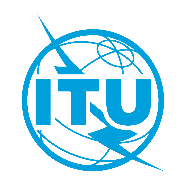 Reçu:	date 20xxOrigine:	Document XXX/-FReçu:	date 20xxOrigine:	date 20xxReçu:	date 20xxOrigine:	Original: anglaisAuteur du documentAuteur du documentTITRE DU DOCUMENTTITRE DU DOCUMENT